Natuur: H 4.1 Het leefgebiedHet leefgebied: het gebied waar dieren en mensen wonenDe savanne: is een grote grasvlakte met een paar bomen. Savannes heb je vooral in het noorden van Zuid-AmerikaDe oceaan: een heel grote zee.Het regenwoud: een groot bos waar het vaak en veel regent.Het poolgebied: een gebied waar het heel koud is. Een poolgebied vind je bij de Noordpool en de Zuidpool.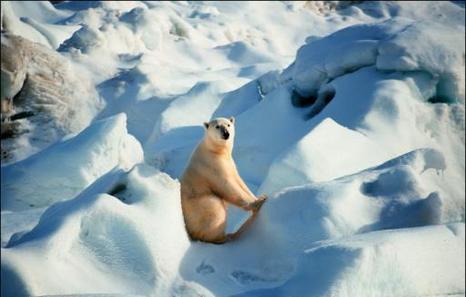 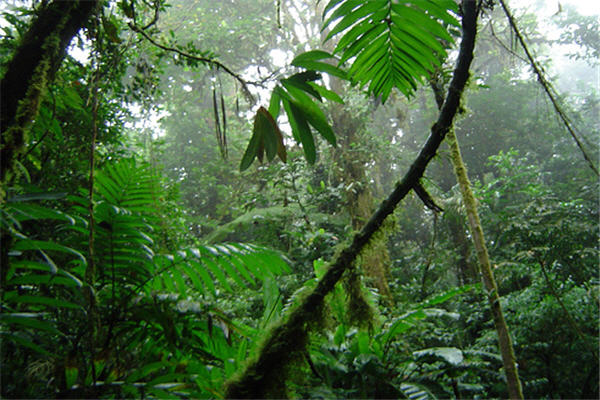 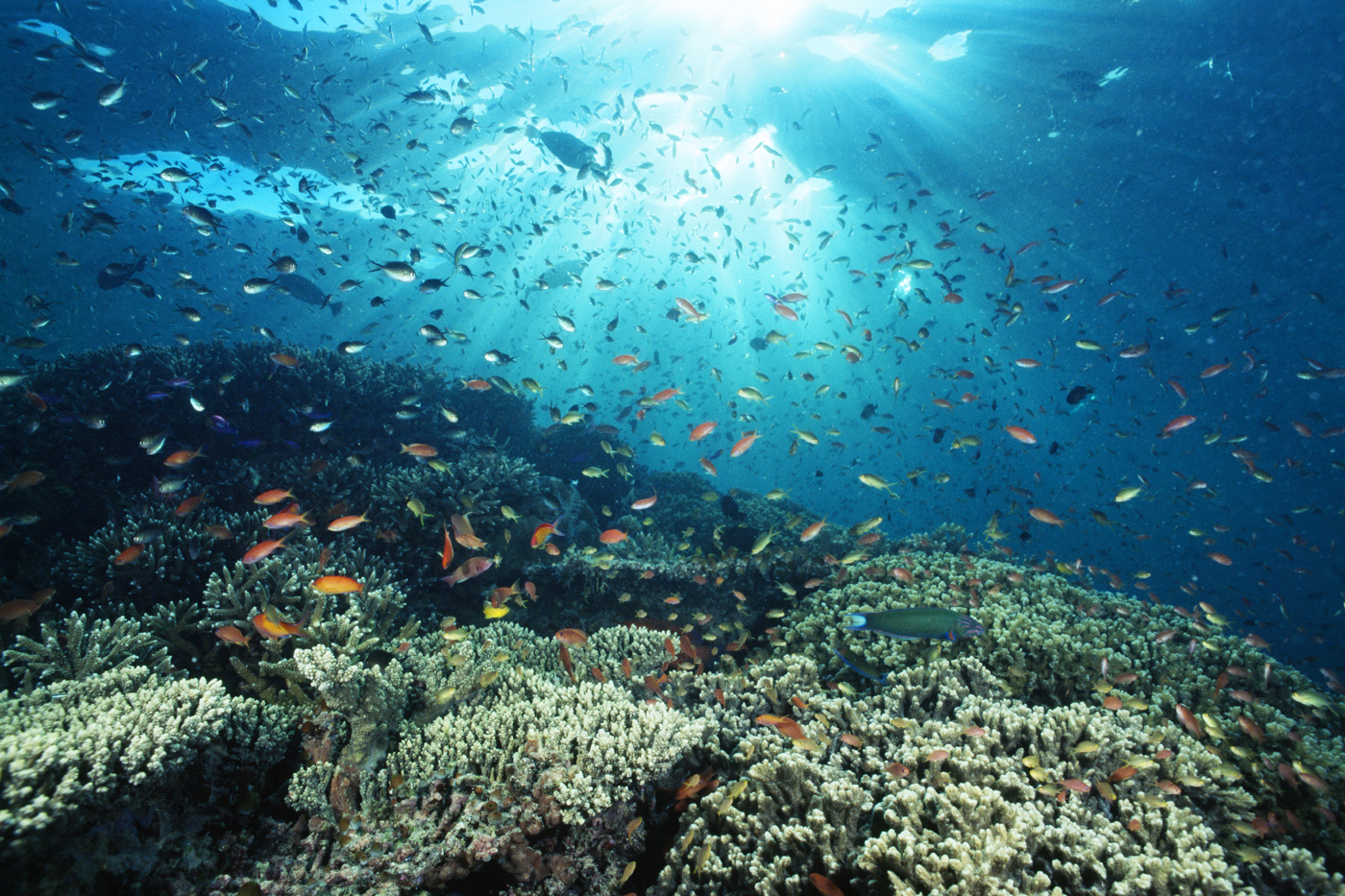 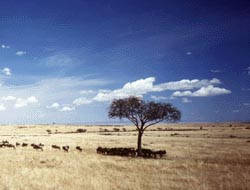 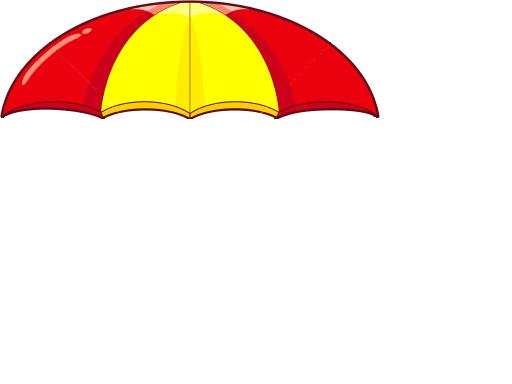 